									05.11.2020   259-01-03-470         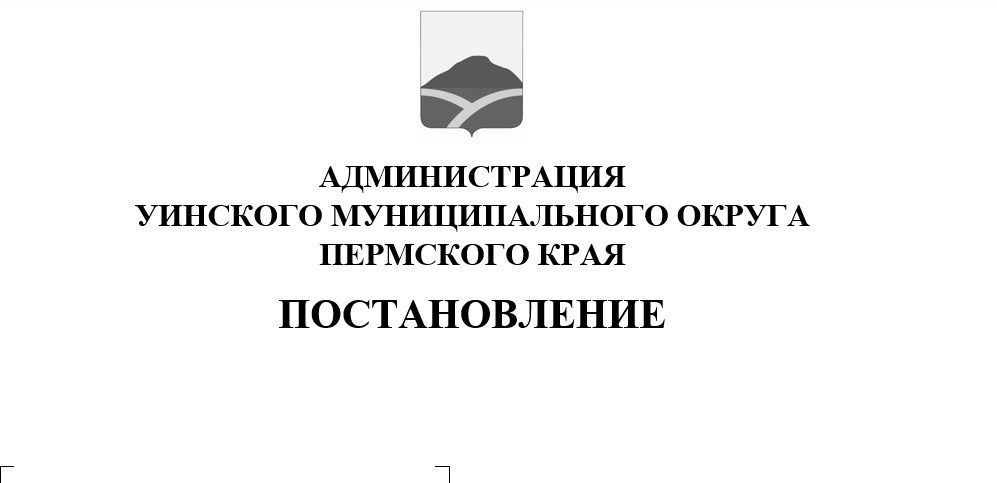 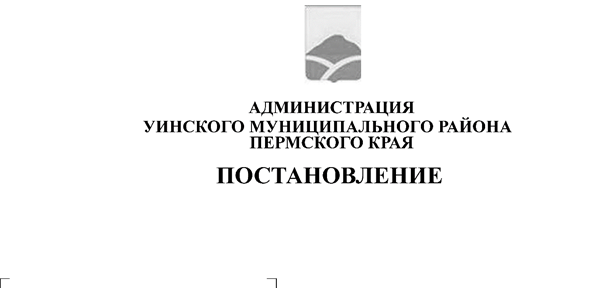  В целях обеспечения охраны окружающей среды и здоровья человека на территории Уинского муниципального округа Пермского края, в соответствии с Федеральным законом от 06.03.2003 № 131–ФЗ «Об общих принципах организации местного самоуправления в Российской Федерации»,  санитарными нормами и правилами СанПиН 42 – 128 – 4690 - 88 «Санитарные правила содержания территорий населенных мест», руководствуясь положениями Постановления Правительства Российской Федерации от 31.08.2018 № 1039 «Об утверждении Правил благоустройства мест (площадок) накопления твердых коммунальных отходов и ведения их реестра», администрация Уинского муниципального округа Пермского краяПОСТАНОВЛЯЕТ:Внести в реестр мест (площадок) накопления твердых коммунальныхо отходов в населенных пунктах, входящих в состав Уинского муниципального округа Пермского края, утвержденный постановлением администрации Уинского муниципального округа Пермского края от 19.05.2020 №259-01-03-182, следующие изменения:дополнить строкой 224 согласно приложению к настоящему постановлению2.Настоящее постановление вступает в силу со дня его подписания и подлежит размещению на официальном сайте администрации Уинского муниципального округа Пермского края и в сети «Интернет».3.  Контроль над исполнением постановления возложить на начальникаМуниципального казенного учреждения «Управление по благоустройству Уинского муниципального округа Пермского края»  Хасанову Э.Г.Глава муниципального округа –глава администрации Уинского                                                       А.Н.Зелёнкин  муниципального округа                                                                                                                                                                           Приложение к                                                                                                                                                                                        постановлению администрации                                                                                                                                                     Уинского муниципального округа	05.11.2020  259-01-03-472Реестр мест (площадок) накопления твердых коммунальных отходов в населенных пунктах, входящих в состав территории Уинского муниципального округа Пермского края.№ п/пНаименование населенного пункта и данные об организациях в чьей зоне обслуживания находится место накопления ТКО Данные об источниках образования ТКОДанные о нахождении мест накопления ТКО,(адрес)Данные о технических характеристиках мест накопления ТКОДанные о технических характеристиках мест накопления ТКОДанные о технических характеристиках мест накопления ТКОДанные о технических характеристиках мест накопления ТКОДанные о собственниках мест (площадок) накопления твердых коммунальных отходовПериод накопления (вывоз), дней№ п/пНаименование населенного пункта и данные об организациях в чьей зоне обслуживания находится место накопления ТКО Данные об источниках образования ТКОДанные о нахождении мест накопления ТКО,(адрес)Кол-во контейнеров/бункеров, шт.Планируемое кол-во контейнеров/бункеров, шт.Объем контейнера, м3Характеристика (вид покрытия, ограждение, площадь места накопления ТКО и прилегающей территории  в радиусе .)Данные о собственниках мест (площадок) накопления твердых коммунальных отходовПериод накопления (вывоз), дней224  с. УинскоеОтделение МВД России по Уинскому муниципальному округу 617520, Пермский край, Уинский район, с. Уинское, ул. Свободы, д. 271-0,751. асфальт2.железное ограждение  профнастил3. площадью 2 кв. м.Отделение МВД России по Уинскому муниципальному округу2 раза в неделю